2019年内蒙古高考英语模拟试题及答案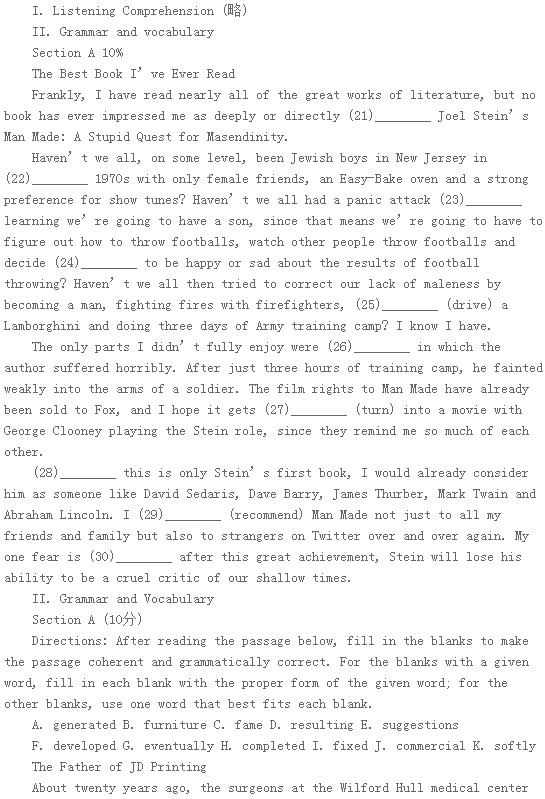 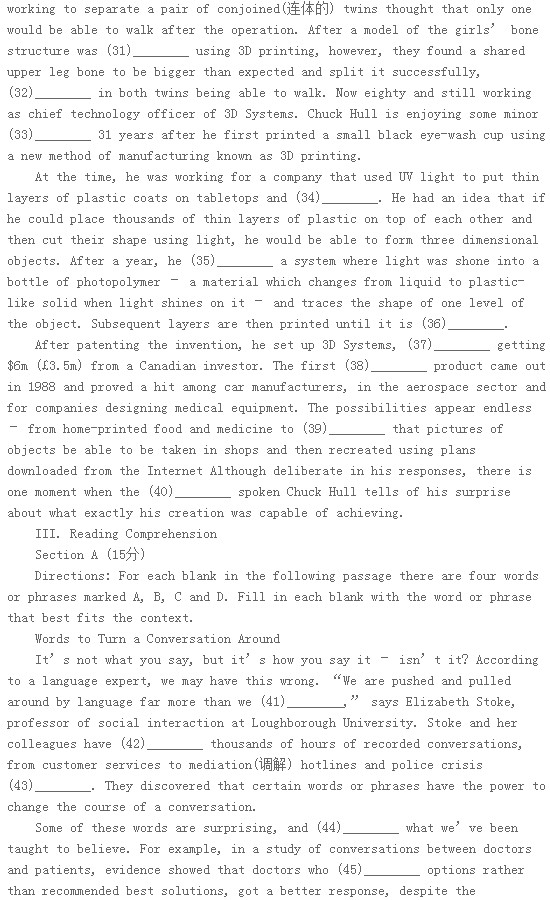 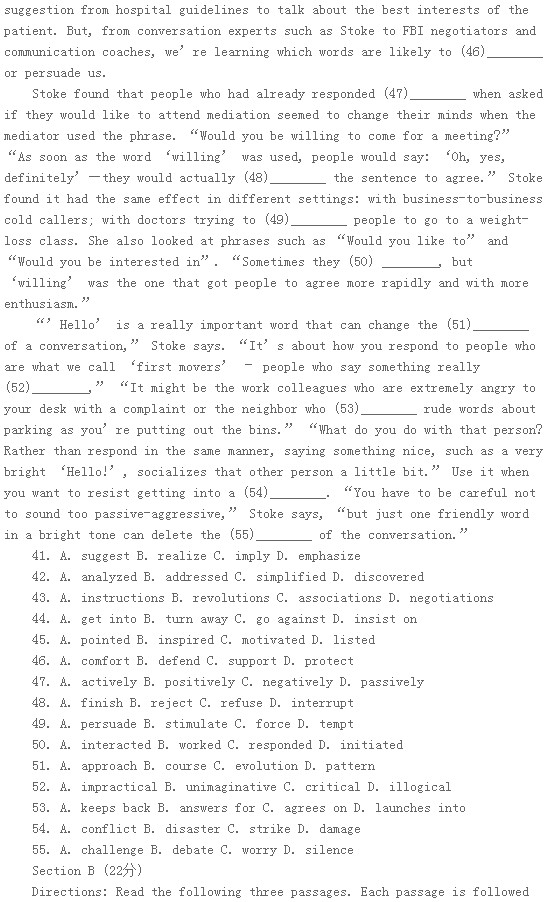 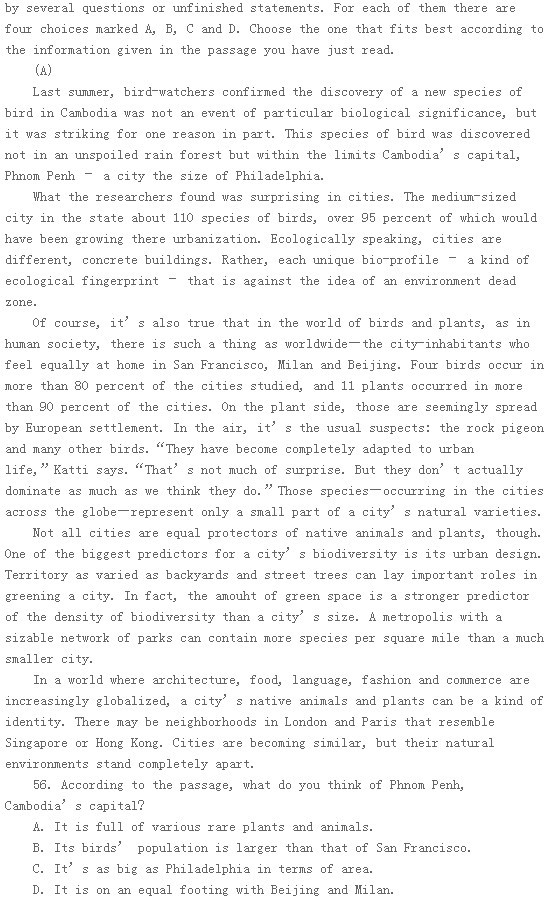 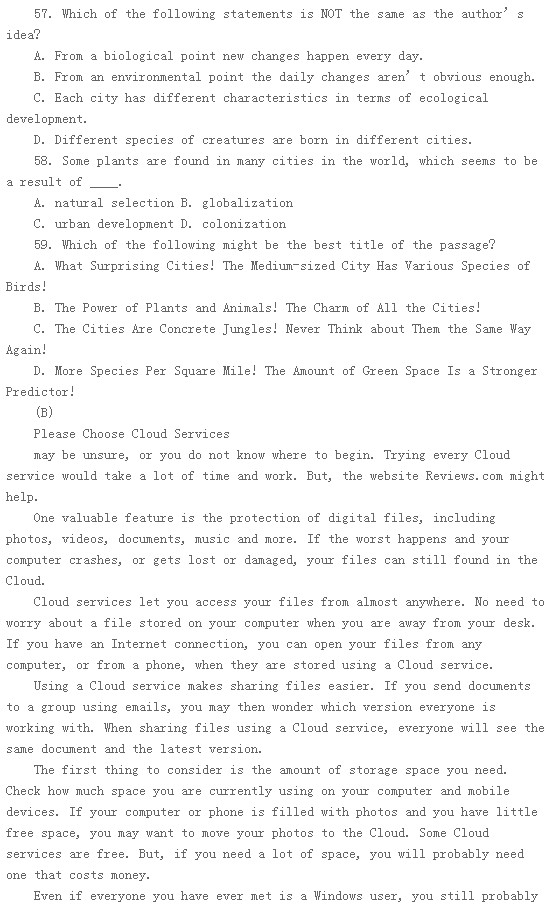 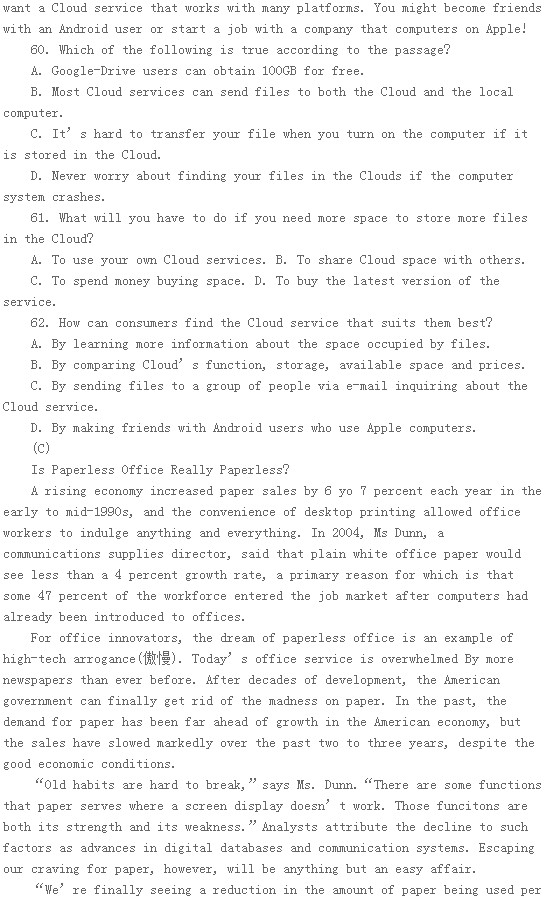 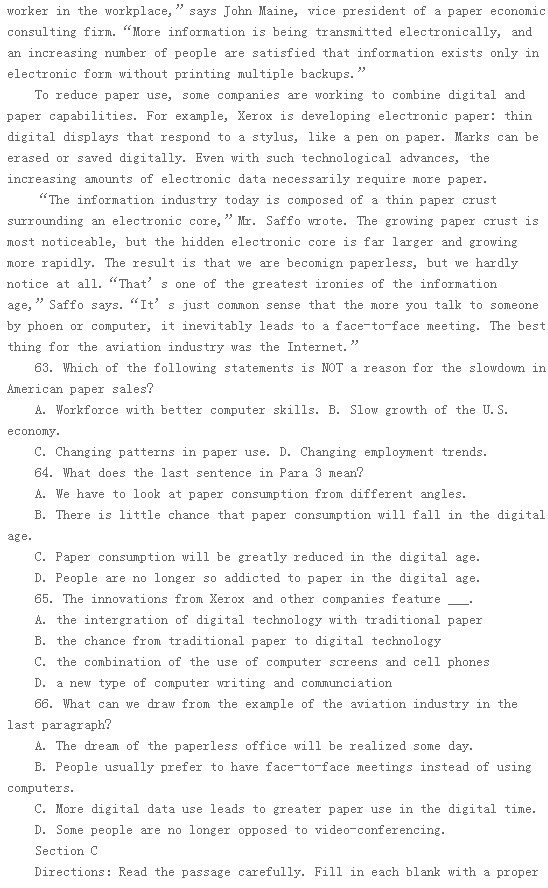 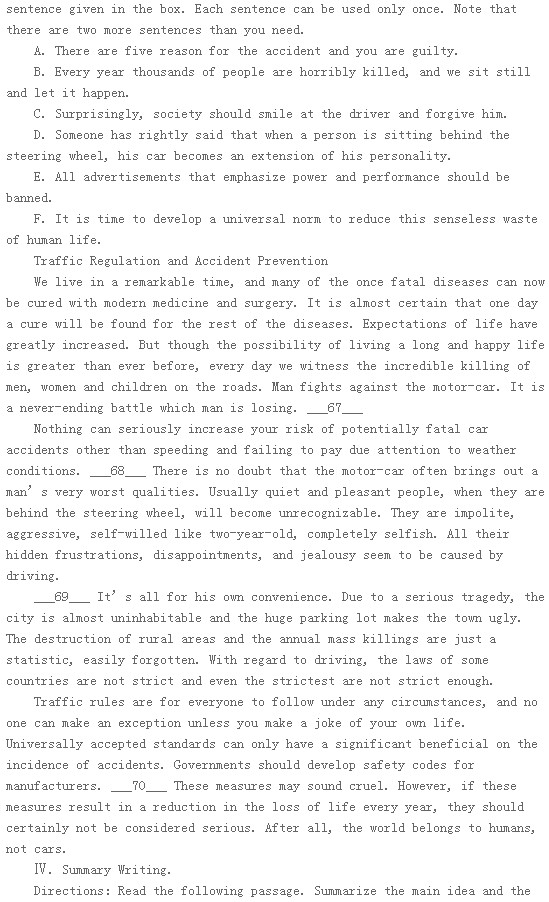 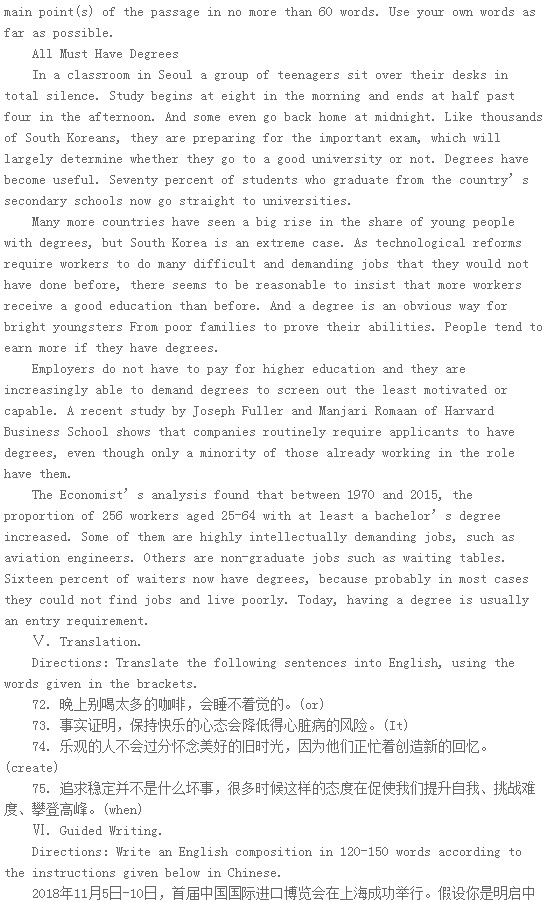 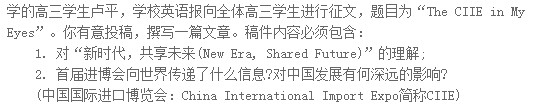 答案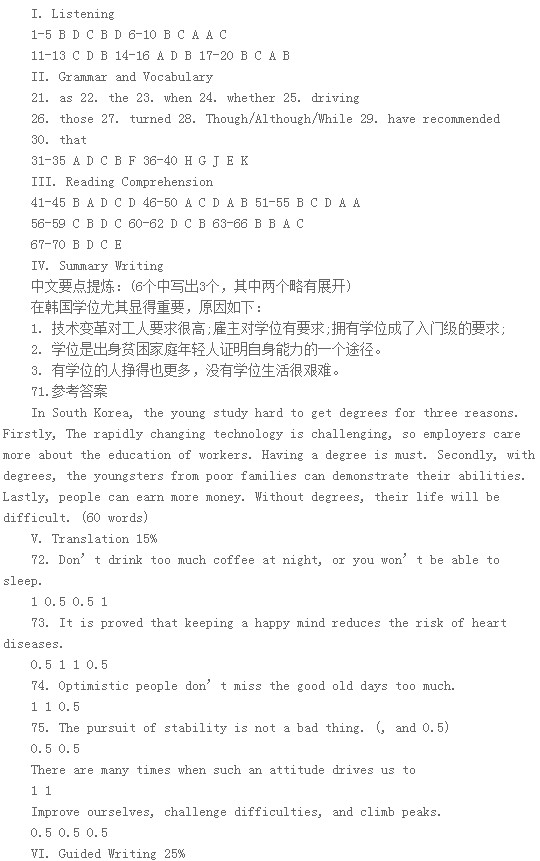 